All Applications must include the following to be considered for the advertised position:	Cover Letter	Resume	Written responses to Selection Criteria	Working with Children Check	National Police Check	Proof of Professional Body registration	Proof of COVID-19 Vaccination or approved Medical Exemption (per current Public  Health Direction and Organisational requirements) About the OrganisationDrug Awareness Rehabilitation and Management (Drug ARM) is a not for profit organisation committed to reducing harms associated with alcohol and other drug use.  Drug ARM has been a specialist provider of alcohol and other drug services since 1980 and currently operates throughout Queensland, New South Wales and South Australia.Our vision of flourishing peoples and communities living free from the harms of alcohol and other drugs is achieved through our commitment to delivering the highest standard of awareness, rehabilitation and management solutions.AccountabilityTo:	The Drug ARM Executive Director (ED) or nomineeBy:	Providing verbal and written reports on a monthly basis, or as otherwise required;For:	The effective and efficient delivery of roles and responsibilities in line with the policies, procedures and practice frameworks, defined outcomes and the position description.BackgroundThe Department of Communities, Child Safety and Disability Services is progressing a range of initiatives to build A child and family support system where vulnerable families and children have access to high quality services at the right time to help them to maintain the family unit.  The intent of intensive family support services is to assist vulnerable families to address multiple and/or complex needs and build their capacity to safely care for and protect their children.  Engagement with families must involve the active participation of the family in case planning and in demonstrating their willingness for positive change.  The IFSS uses a case management model to deliver early intervention and prevention work in the non-statutory child protection sector 
Position OverviewThe Drug ARM employee will be embedded in the IFS Service and be primarily located within the Churches of Christ Care (CofC) Intensive Family Support Service (IFSS).  The position will be closely linked with Drug ARM and will be required to attend Drug ARM for professional supervision, key network meetings and practice support and advice. This unique position will work collaboratively as part of a multi-organisational and multi-disciplinarian team to support the delivery of the program within a child safety practice framework.  The position will provide specialist alcohol and other drug case management services; support the development of alcohol and other drug specialist knowledge across the program workforce; and support timely access to broader alcohol and other drug specialist networks.Position Responsibilities Child protection and AOD screening processes, including conducting risk and needs assessments, provision of information, advice, referrals, and Relapse Prevention plansManage a case load representing clients requiring alcohol and other drug support alongside the core family support services represented by the program within a child safety practice framework.Support families experiencing current problematic Alcohol and other drug use, and also, a supplemented case load of families with historic problematic AOD use.Build rapport and effectively engage families in a positive and friendly manner, including the use of assertive outreach strategies to engage families in a strengths-based approachOversee the development, coordination, ongoing review and evaluation of a single case plan in collaboration with the family, key community members and other service providers as appropriate, ensuring it is based on assessment information, is strengths based, client focused, holistic and trauma informedDemonstrated understanding of case management approaches for clients presenting with complex needs.Enhance access to specialist alcohol and other drug networks for staff employed across the programProvide direct in-home support services to families as requiredBe willing to provide ‘after hours’ and/or rotational on call services as requiredWork collaboratively with the Local Level Alliance and other key networks and stakeholders through negotiation of an intervention plan to meet the individual needs of the child, young person and their familySupport alcohol and other drug learning and development opportunities for the broader program workforceContribute to the provision of culturally sensitive services and a culturally safe working environment  Apply professional, ethical and legal requirements in service provision.Demonstrate ongoing contribution to the quality improvement initiatives of the organisationApply contemporary HR practice and at all times contribute to Work Place Health and Safety and Risk Management processesBe willing to perform other duties as reasonably requiredPre-requisites for the PositionQualification and Experience:Minimum undergraduate qualifications in health/human services with experience in the sector, and membership with a relevant professional body.Relevant four-year degree with one (or more) year’s relevant experience;  Three-year degree with two (or more) years of relevant experience. 

Skills, Knowledge, Experience, Qualifications and/or Training:
Knowledge of statutory requirements relevant to work;Knowledge of organisational programs, policies and activitiesSound discipline knowledge gained through experience, training or education; Knowledge of the role of the organisation and its structure and service; Able to build effective relationships with Aboriginal Torres Strait Islanders/CALD groups Strong communication skills Strong community links Strong leadership skills and ability to work in a team

Attitude:Adhere to and practice the organisation’s mission, vision and core valuesBe proactive, positive, enthusiastic, energetic, responsible and friendlyProvide positive constructive feedback for fellow staff, supervisors, volunteers and studentsBe committed to providing quality programs and excellent services and support that represent leadership and innovationAdhere to the code of dress at all timesSelection CriteriaPlease respond to each criteria question to the best of your ability.  It is not expected that all applicants will have the required experience, skills and/or knowledge in all of the identified areas.  The most suitable candidate may be the one who is honest about his/her limitations and openness to new learning and skills.SC1	Minimum undergraduate qualifications in social work, psychology, human services; minimum two (2) years’ experience in the alcohol and other drug sector; and membership with a relevant professional body (or be working towards this).  SC2	Demonstrated alcohol and other drug clinical skills including; assessment, case management, case formulation, counselling, detox support, psycho-education, social skills training, relapse prevention, care coordination and referral strategies.SC3    Demonstrated knowledge of a child safety practice framework and experience   
           working with children and families exhibiting multiple support needs.SC4    Demonstrated ability to access, maintain and develop a range of partnerships and 
           networks
SC5    Experience in providing learning and development opportunities SC6     Intermediate computer skills including experience in using the Microsoft Office suite  
            of products and use of electronic database as the main form of record keeping and 
            reporting.SC7     Strong communication and interpersonal skills for the purpose of engagement with a   
 range of internal and external stakeholders as well as report writing.
Other Requirements 	Willingness to work within the spiritual principles of the organisation	Police and/or Security clearances	A valid Australian Driver’s Licence 	Travel to the National Office or other locations for development and training
	Proof of COVID-19 Vaccination or an approved Medical Exemption 	Licenced Care Service (Child Protection)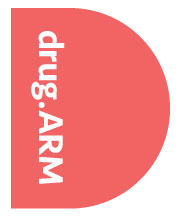 Clinical WorkerAPPLICATION PACKPosition TitleClinical Worker (AOD Specialist)Program/DivisionIntensive Family Support ServicePay Level Social, Community Housing & Disability Services Award Level 5.1Position Type76 hrs per fortnightLocationBrisbane ContactKatie Farmer, Support Services Co-ordinator Phone07 3620 8801Email Applicationkatief@drugarm.com.au Closing DatePlease submit your application as soon as possible for consideration.